Signature of Researcher/s: ____________________Date: __________________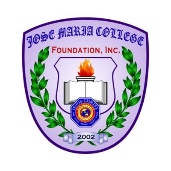 JOSE MARIA COLLEGE FOUNDATION, INC.RESEARCH ETHICS COMMITTEEJMCFI-REC Form No.6.11JOSE MARIA COLLEGE FOUNDATION, INC.RESEARCH ETHICS COMMITTEERevision No.:2Final ReportFormApproval Date:August 19, 2022Final ReportFormEffective Date:August 26, 2022General InformationGeneral InformationGeneral InformationGeneral InformationGeneral InformationTitle of the Study:Version Number/ Date of the REC Approved Protocol:REC Code:Study Site:Name of Researcher/sContactInformationTel. No.:Name of Researcher/sContactInformationMobile No.:Co-researcher/s (if there’s any)ContactInformationFax No.:Co-researcher/s (if there’s any)ContactInformationEmail:Institution of Researcher/s:Address of Institution:Effective Period of Ethical Clearance:From:                                                          To:From:                                                          To:From:                                                          To:From:                                                          To:Final ReportFinal ReportFinal ReportFinal ReportFinal ReportStart of study:Start of study:Expected end of the study:Expected end of the study:Expected end of the study:Number of enrolled participants:Number of enrolled participants:Number of required participants:Number of required participants:Number of required participants:Number of participants who withdrew:Number of participants who withdrew:Number of participants who withdrew:Number of participants who withdrew:Number of participants who withdrew:Deviations from the approved protocol:Deviations from the approved protocol:Issues/problems encountered:Issues/problems encountered:Issues/problems encountered:Summary of Findings:Summary of Findings:Summary of Findings:Summary of Findings:Summary of Findings:Conclusions:Conclusions:Conclusions:Conclusions:Conclusions:Actions for dissemination of study results:Actions for dissemination of study results:Actions for dissemination of study results:Actions for dissemination of study results:Actions for dissemination of study results: